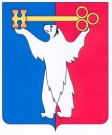 АДМИНИСТРАЦИЯ ГОРОДА НОРИЛЬСКАКРАСНОЯРСКОГО КРАЯПОСТАНОВЛЕНИЕ20.12.2019                                            г. Норильск                                                  № 608О внесении изменений в постановление Администрации города Норильска от 29.12.2018 № 522	В связи с кадровыми изменениями в Администрации города Норильска,ПОСТАНОВЛЯЮ:1. Внести в Состав комиссии по делам несовершеннолетних и защите их прав Центрального района города Норильска, утвержденный постановлением Администрации города Норильска от 29.12.2018 № 522 (далее – Комиссия), следующие изменения:	1.1. Вывести из состава Комиссии Маслову Елену Станиславну, Сорокину Ирину Михайловну.	1.2..Ввести в состав Комиссии Семенову Ларису Николаевну – заместителя начальника Управления по делам культуры и искусства Администрации города Норильска, в качестве члена Комиссии. 	2. Разместить настоящее постановление на официальном сайте муниципального образования город Норильск.Глава города Норильска		                                                               Р.В. Ахметчин